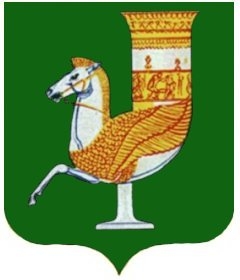 Р А С П О Р Я Ж Е Н И Е     АДМИНИСТРАЦИИ МУНИЦИПАЛЬНОГО  ОБРАЗОВАНИЯ «КРАСНОГВАРДЕЙСКИЙ РАЙОН»От 28.01.2021г.   № 10-рс. КрасногвардейскоеО мероприятиях по подготовке документации по планировке и межеванию части территории, расположенной: Республика Адыгея, Красногвардейский район, село Красногвардейское, восточная окраина, вдоль автомобильной дороги «Красногвардейское – Адамий - Чумаков» (ул. Первомайская) в кадастровом квартале 01:03:2702002В соответствии со статьями 45 и 46 Градостроительного кодекса Российской Федерации, Положением о комиссии по проведению публичных слушаний по вопросам градостроительства на территориях поселений, входящих в состав МО «Красногвардейский район», утвержденным постановлением администрации муниципального образования «Красногвардейский район» от 04.12.2018 г. № 886, Уставом муниципального образования «Красногвардейский район»1. Комиссии по проведению публичных слушаний по вопросам градостроительства на территориях поселений, входящих в состав МО «Красногвардейский район», организовать мероприятия по подготовке документации по планировке и межеванию части территории, расположенной: Республика Адыгея, Красногвардейский район, село Красногвардейское, восточная окраина, вдоль автомобильной дороги «Красногвардейское – Адамий - Чумаков» (ул. Первомайская) в кадастровом квартале 01:03:2702002.2. Утвердить порядок и сроки проведения работ по подготовке документации по планировке и межеванию части территории, расположенной: Республика Адыгея, Красногвардейский район, село Красногвардейское, восточная окраина, вдоль автомобильной дороги «Красногвардейское – Адамий - Чумаков» (ул. Первомайская) в кадастровом квартале 01:03:2702002 (приложение);3. В течение 10 рабочих дней опубликовать настоящее распоряжение в газете «Дружба» и разместить на официальном сайте администрации муниципального образования «Красногвардейский район».4. Контроль за исполнением данного распоряжения возложить на отдел архитектуры и градостроительства администрации МО «Красногвардейский район».5. Настоящее распоряжение вступает в силу с момента его подписания.Глава МО «Красногвардейский   район»		             		        Т.И. Губжоков  